Συνάντηση του Δημάρχου Λαμιέων Νίκου Σταυρογιάννη με το Διοικητή του Γενικού Νοσοκομείου Λαμίας Ευάγγελο ΧατζημαργαρίτηΣυνάντηση με το Διοικητή του Γενικού Νοσοκομείου Λαμίας Ευάγγελο Χατζημαργαρίτη είχε σήμερα στο γραφείο του ο Δήμαρχος Λαμιέων Νίκος Σταυρογιάννης.Στη συνάντηση, στην οποία συμμετείχαν ο Υποδιοικητής του Νοσοκομείου Ανδρέας Κολοκυθάς, ο Αντιδήμαρχος Θεόδωρος Αρναούτογλου και ο Δημοτικός Σύμβουλος Δημήτρης Κορέντζελος, έγινε διεξοδική συζήτηση για τα συσσωρευμένα προβλήματα που αντιμετωπίζει το Γενικό Νοσοκομείο Λαμίας καθώς επίσης και η στενότερη συνεργασία μεταξύ του Δήμου και της Διοίκησης προκειμένου να δρομολογηθεί η άμεση επίλυσή τους.Από το Γραφείο Τύπου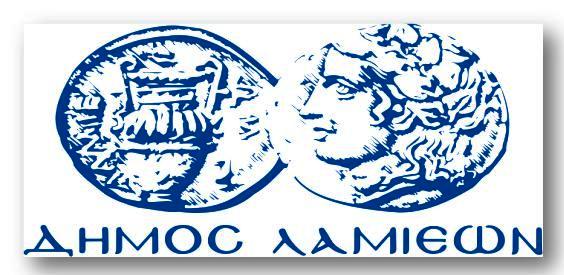 ΠΡΟΣ: ΜΜΕΔΗΜΟΣ ΛΑΜΙΕΩΝΓραφείου Τύπου& Επικοινωνίας                                                                 Λαμία, 12/3/2018